Консультации по экологическому развитию для родителейПодготовила Шаврина А.В.Группа» Клубничка»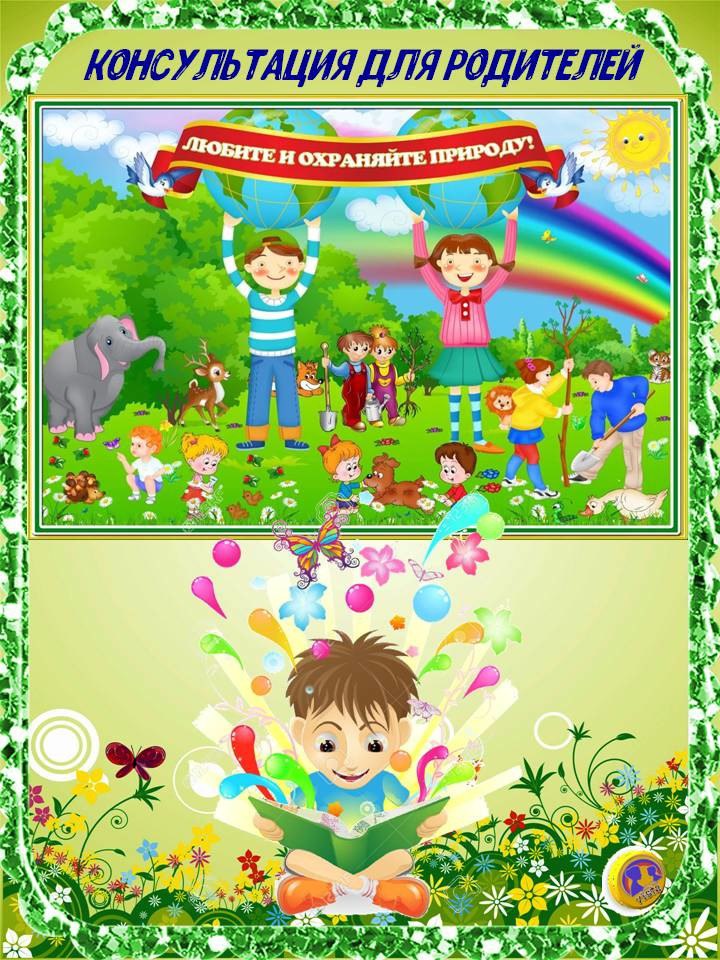 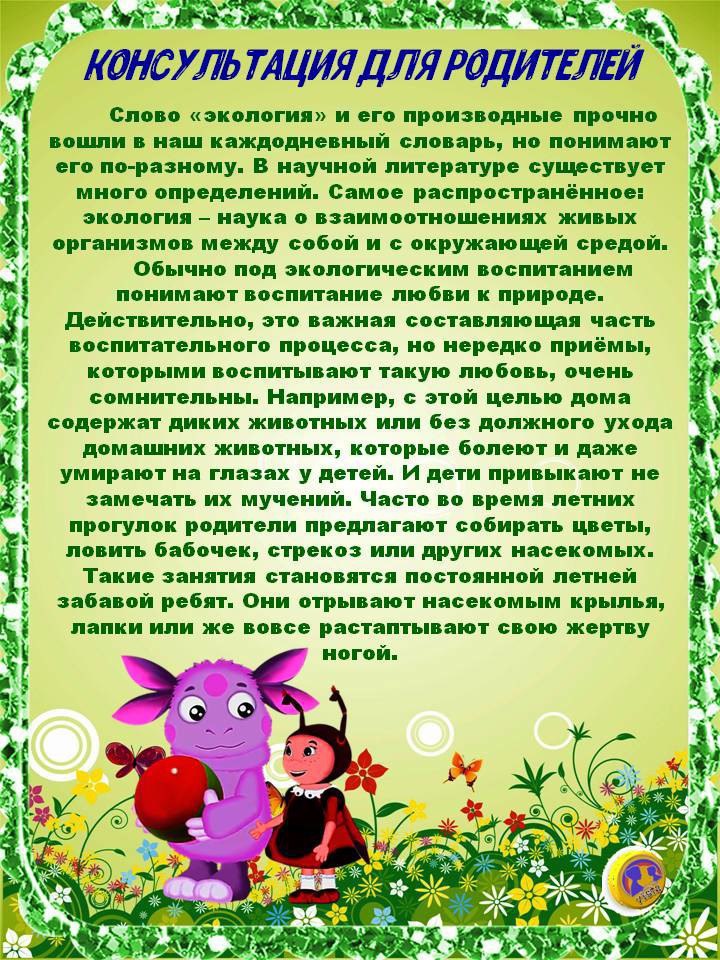 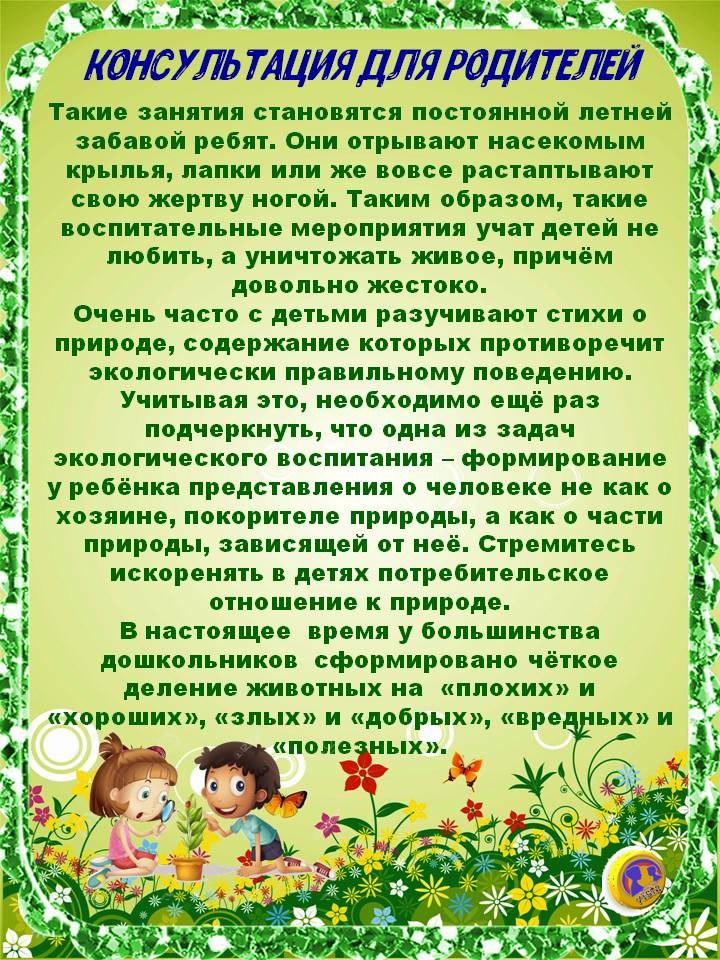 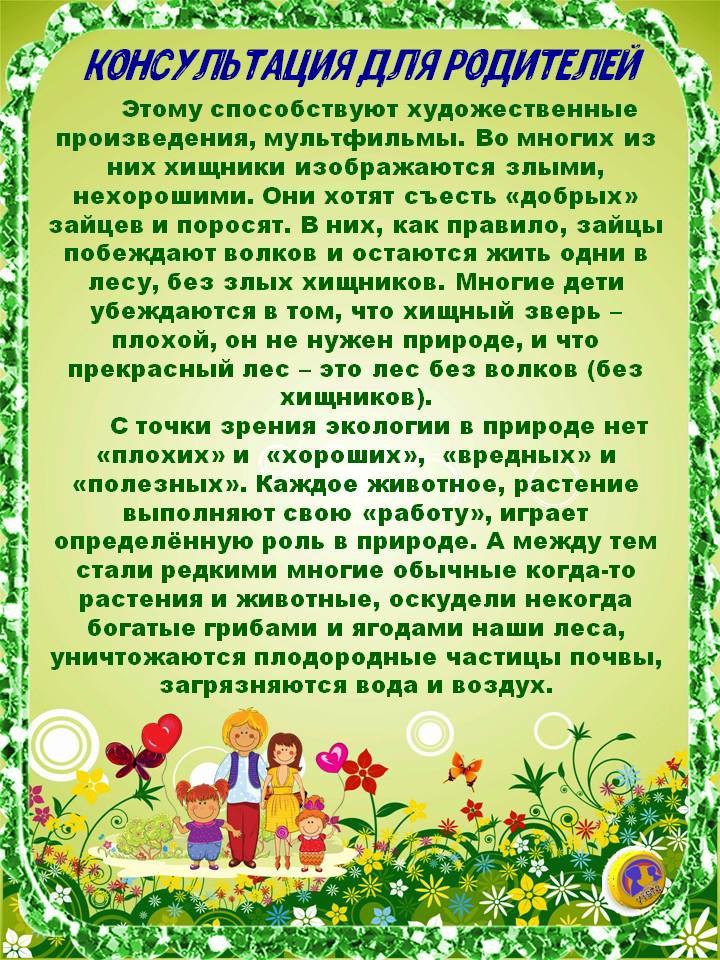 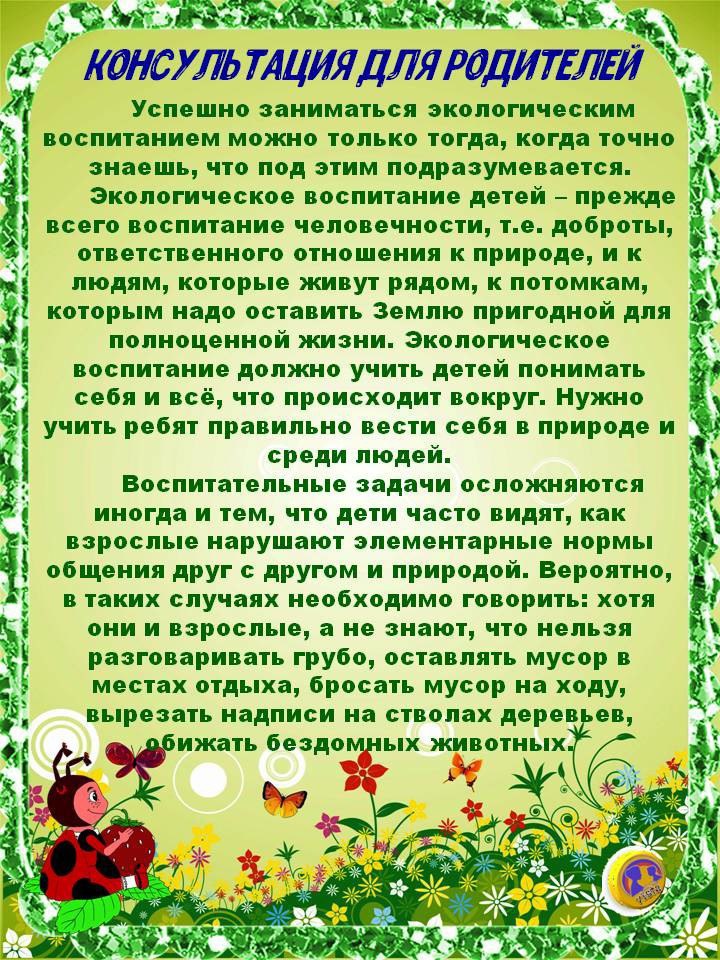 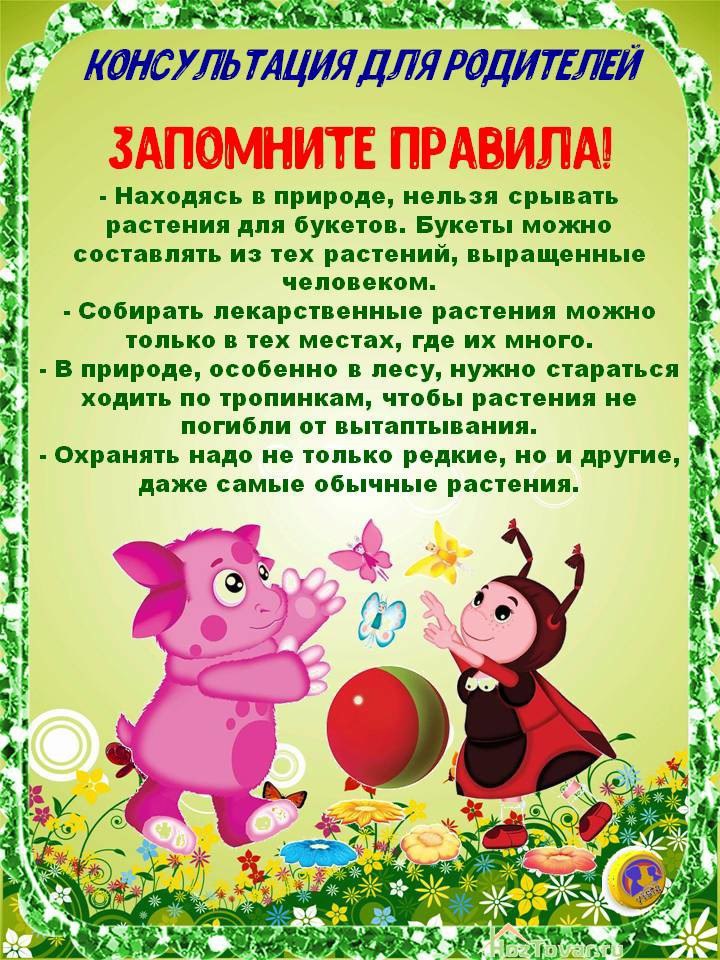 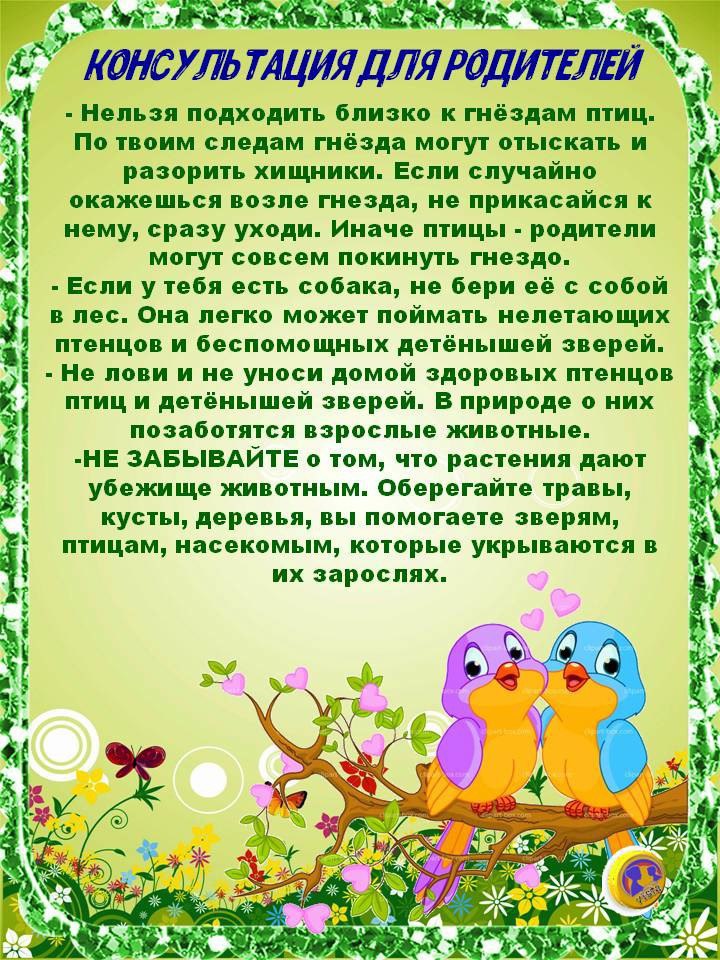 